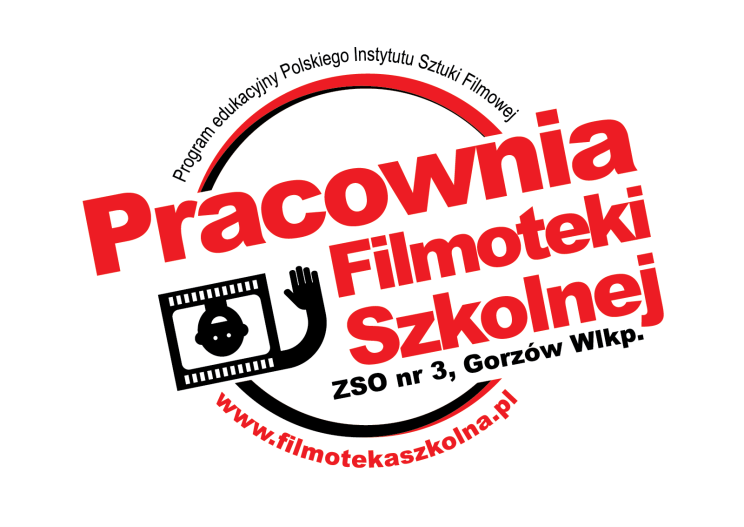 TYDZIEŃ FILMOWY W PRACOWNI FILMOTEKI SZKOLNEJ ZSO NR 3 w GORZOWIE WLKP.Szkoła Podstawowa nr 17 w Gorzowie Wlkp. zaprasza do udziału w wydarzeniach w ramach Tygodnia Filmowego. Organizatorem jest Pracownia Filmoteki Szkolnej ZSO nr 3, a adresatami nauczyciele, bibliotekarze, wychowawcy oraz uczniowie szkół podstawowych i gimnazjum.
Zapraszamy do udziału w pojedynczym wydarzeniu lub skorzystaniu z kilku propozycji Filmowego Tygodnia.  Spotkania realizowane są w ramach programu Filmoteka Szkolna we współpracy z Filmoteką Narodową – Instytutem Audiowizualnym przy wsparciu Polskiego Instytutu Sztuki FilmowejW programie warsztatów:01 czerwca 2018r. - Projekcja filmów V Ogólnopolskiego Przeglądu Filmów Animowanych Tworzonych przez Dzieci OKO KALEJDOSKOPU oraz warsztat: Jak robi się filmy animowane? –z Małgorzatą Miszczak, nauczycielką informatyki, Liderką Filmoteki Szkolnej, laureatką Nagrody PISF w kategorii „Edukacja młodego widza”, która od lat organizuje różnorodne przedsięwzięcia filmowe dla dzieci i młodzieży, a także warsztaty dla nauczycieli i uczniów, zachęcając do odkrywania tajemnic filmu, jej uczniowie realizują etiudy fabularne, dokumentalne oraz filmy animowane metodą poklatkową.04 czerwca 2018 - Warsztaty filmowo-aktorskie z reżyserem i scenarzystą filmowym, edukatorem filmowym IGOREM MOŁODECKIM, absolwentem filmoznawstwa na UJ oraz reżyserii filmowej na Wydziale Radia  i Telewizji Uniwersytetu Śląskiego. Współpracuje z TVP, dla której zrealizował film fabularny, kilkanaście spektakli telewizyjnych oraz wiele filmów dokumentalnych i reportaży, m. in. „Towarzyszy” (1990), „Trwamy” (1991) i „Zakazaną miłość” (2001). Laureat wielu nagród i wyróżnień na festiwalach ogólnopolskich i zagranicznych, m.in. nominacji do nagrody Akademii Filmowej w Los Angeles za film „Towarzysze”, Srebrnego Medalu na The New York Festival za „Zabierz mnie stąd” (2008), I Nagrody na Międzynarodowym Festiwalu Filmów Rodzinnych za „Gdzie jesteś Święty Mikołaju?” (1996) oraz nominacji do Złotego Lajkonika na Krakowskim Festiwalu Filmowym za „Cyrograf” (2013). Obecnie przygotowuje swój film fabularny „Urodziny”. 05 czerwca, godz. 10.00-13.30 - Kreatywne warsztaty dla uczniów  pod hasłem: PLAKAT – KWINTESENCJA FILMU z fotografem Krzysztofem Grygielem, absolwentem Uniwersytetu Szczecińskiego i Uniwersytetu Zielonogórskiego na wydziale filologii polskiej oraz Uniwersytetu Artystycznego w Poznaniu na wydziale fotografii. Od 1996 roku czynny zawodowo nauczyciel języka polskiego. Od 2009 roku prowadzi dla młodzieży warsztaty fotograficzne, których uczestnicy zdobywali laury w konkursach miejskich, regionalnych i ogólnopolskich. Sam również wielokrotnie nagradzany. Na szczególną uwagę zasługuje główna nagroda w europejskim konkursie „Canon EOS Adventure”, w którym brało udział ponad 83 000 zdjęć. W ostatnich latach związany także z Filharmonią Gorzowską, dla której realizuje rozmaite projekty fotograficzne.06 czerwca, godz.  16.00 - Warsztaty animacji poklatkowej DLA NAUCZYCIELI z Liderką Filmoteki Szkolnej Małgorzatą MiszczakLink do formularza zgłoszeniowego i szczegółowych informacji:  https://goo.gl/forms/dts1BwhTzL33TUhe2 lub telefonicznie: 606296877Zapraszamy!Małgorzata Miszczak
Pracownia Filmoteki Szkolnej ZSO nr 3, ul. Warszawska 18, Gorzów Wlkp.
kontakt: gosiamisz@poczta.onet.pl